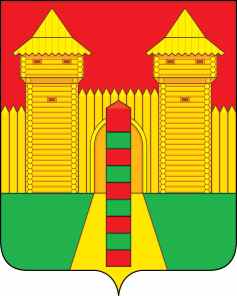 АДМИНИСТРАЦИЯ  МУНИЦИПАЛЬНОГО  ОБРАЗОВАНИЯ «ШУМЯЧСКИЙ  РАЙОН» СМОЛЕНСКОЙ  ОБЛАСТИРАСПОРЯЖЕНИЕот  15.01.2021г.    № 5-р           п. Шумячи             В связи с увольнением директора муниципального унитарного предприятия «Шумячское автотранспортное предприятие» муниципального образования «Шумячский район» Смоленской области А.А. Степанова           1. Создать комиссию по приему-передаче объектов основных средств материальных ценностей и документов муниципального унитарного предприятия «Шумячское автотранспортное предприятие» муниципального образования «Шумячский район» Смоленской области в составе:         2. Комиссии подготовить и представить на утверждение акт приема-передачи объектов основных средств и материальных ценностей и акт приема-передачи документов муниципального унитарного предприятия «Шумячское автотранспортное предприятие» муниципального образования «Шумячский район» Смоленской  области.Глава муниципального образования«Шумячский район» Смоленской области                                                А.Н. ВасильевО создании комиссии по приему- передаче объектов основных средств, материальных ценностей и документов муниципального унитарного предприятия «Шумячское автотранспортное предприятие» муниципального образования «Шумячский район» Смоленской областиБуфистовКонстантин Евгеньевич- заместитель Главы  муниципального образования «Шумячский район» Смоленской области, председатель комиссииЧлены комиссии:Члены комиссии:ЕлисеенкоНиколай Михайлович- директор Муниципального унитарного предприятия «Шумячская машинно-технологическая станция» муниципального образования «Шумячский район» Смоленской области (по согласованию)ЖурковичИнна МихайловнаЗарецкаяЕлена ВладимировнаДенисенкова                                                           Мария Владимировна- начальник Отдела бухгалтерского учета Администрации муниципального образования «Шумячский район» Смоленской области- начальник Отдела бухгалтерского учета и отчетности Финансового управления Администрации муниципального образования «Шумячский район» Смоленской области (по согласованию) - старший менеджер Отдела экономики и комплексного развития Администрации муниципального образования «Шумячский район» Смоленской области            СтаровойтовЮрий АлександровичСтепановАндрей Александрович- начальник Отдела экономики и комплексного развития Администрации муниципального образования «Шумячский район» Смоленской области - директор муниципального унитарного предприятия «Шумячское автотранспортное предприятие» муниципального образования «Шумячский район» Смоленской  области (по согласованию)